۳۳۱ - ای ريحان بوستان ايمانحضرت عبدالبهاءاصلی فارسی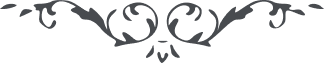 ۳۳۱ - ای ريحان بوستان ايمان ای ريحان بوستان ايمان، شکر کن که از اين جويبار روئيدی و از اين چمنزار نابت شدی و در اين گلزار شکفتی و از فيض اين سحاب طراوت و لطافت يافتی. قدر اين عنايت را بدان و شرف اين موهبت را متنبّه باش تا بشکرانه‌اش قيام نمائی. 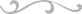 